Name____________________________ Period__________BellworkBellwork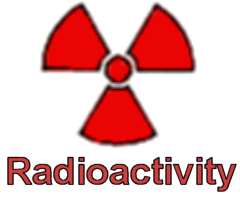 Listen to the nuclear decay song, then list 3 things you remember from the song.Nuclear Radioactivity:_____________________ compose of protons and neutrons
Strong force  causes ________________ and ______________________ to be attracted.Powerful only when protons and neutrons are closely _______________ together.Large nucleus is held ___________ tightly than a small nucleus
Nuclear decay happens when the ___________   _____________ is not large enough to hold the ______________________together.

a. The nucleus gives off ______________ and __________________ until they transform into a different isotope or another element.
                                                               Isotopes  atoms with the same number of _____________________, but different number of ____________________.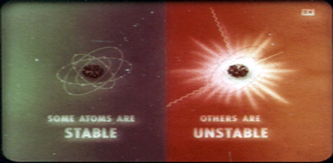 Examples: Carbon-14      6 protons, 8 neutrons                   Carbon-12      6 protons, 6 neutrons
An atom’s ________________________ will depend on the ratio of protons to neutrons in the nucleus.A nucleus with either too many or too few neutrons compared to protons is _______________________________________
POP QUIZ: Explain why nuclear decay occurs.
_______________________________________________________________
_______________________________________________________________
_______________________________________________________________
_______________________________________________________________
History:1896 – Henri Becquerel discovered radioactivity with __________________1898 – Marie Curie discovered radioactivity with ___________________ and __________________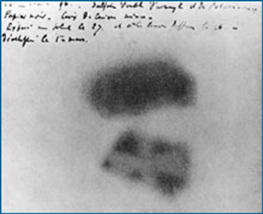 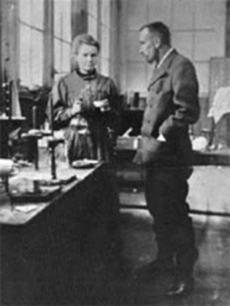 Nuclear Radioactivity:_____________________ compose of protons and neutrons
Strong force  causes ________________ and ______________________ to be attracted.Powerful only when protons and neutrons are closely _______________ together.Large nucleus is held ___________ tightly than a small nucleus
Nuclear decay happens when the ___________   _____________ is not large enough to hold the ______________________together.

a. The nucleus gives off ______________ and __________________ until they transform into a different isotope or another element.
                                                               Isotopes  atoms with the same number of _____________________, but different number of ____________________.Examples: Carbon-14      6 protons, 8 neutrons                   Carbon-12      6 protons, 6 neutrons
An atom’s ________________________ will depend on the ratio of protons to neutrons in the nucleus.A nucleus with either too many or too few neutrons compared to protons is _______________________________________
POP QUIZ: Explain why nuclear decay occurs.
_______________________________________________________________
_______________________________________________________________
_______________________________________________________________
_______________________________________________________________
History:1896 – Henri Becquerel discovered radioactivity with __________________1898 – Marie Curie discovered radioactivity with ___________________ and __________________Nuclear radiation – Particles and energy released from ____________________ nucleus. There are 3 types:______________ particles______________ particles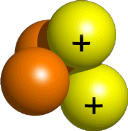 ______________ rays
Alpha particles  consist of 2 _________________ and 2 _______________ with a charge of +2. They do not travel far due to _______________ and _______________. Though they are the least penetrating form of radiation, they can cause serious _____________________.Beta particles  ________________ emitted during the decay of a neutron into a proton in an _____________________ nucleus. They can travel farther and faster than alpha particles because beta particles are so ________________.Gamma Rays  high energy electromagnetic radiation emitted by a nucleus during radioactive decay. They have no _____________ and no ______________. These rays can penetrate matter deeply, even _____________________.

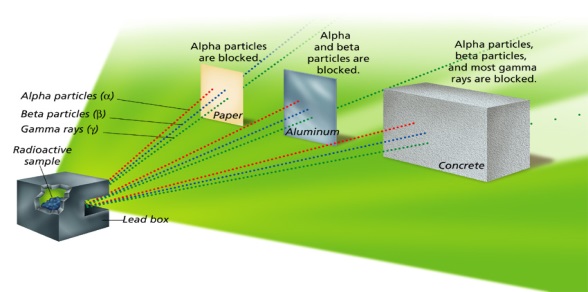 Nuclear radiation – Particles and energy released from ____________________ nucleus. There are 3 types:______________ particles______________ particles______________ rays
Alpha particles  consist of 2 _________________ and 2 _______________ with a charge of +2. They do not travel far due to _______________ and _______________. Though they are the least penetrating form of radiation, they can cause serious _____________________.Beta particles  ________________ emitted during the decay of a neutron into a proton in an _____________________ nucleus. They can travel farther and faster than alpha particles because beta particles are so ________________.Gamma Rays  high energy electromagnetic radiation emitted by a nucleus during radioactive decay. They have no _____________ and no ______________. These rays can penetrate matter deeply, even _____________________.

